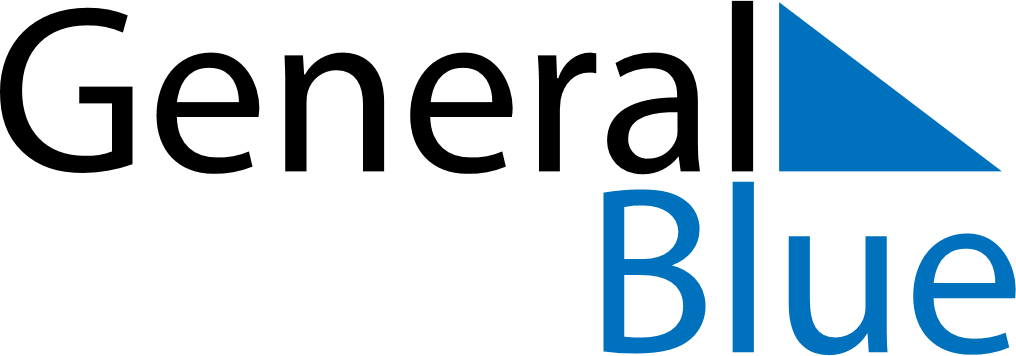 September 2024September 2024September 2024PhilippinesPhilippinesSUNMONTUEWEDTHUFRISAT123456789101112131415161718192021Birthday of Muhammad (Mawlid)Mid-Autumn Festival222324252627282930